MEDZINÁRODNÁ VEDECKÁ KONFERENCIAorganizovaná Mestom Ružomberok a Katedrou sociálnej práce PF KU v Ružomberku v spolupráci s Nadáciou MONDI a Slovenskou komorou SP a ASPSociálne služby v samospráve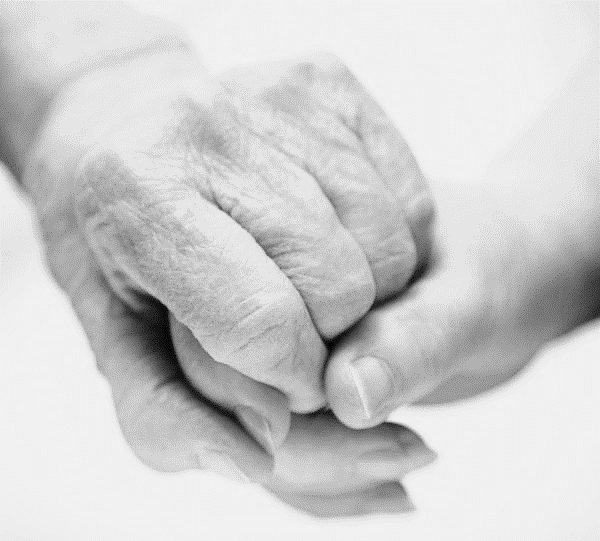 Termín konania: 26. 10. 2018  o 9:00 h.na Mestskom úrade v RužomberkuNámestie Andreja Hlinku pod záštitou primátora mesta RužomberkaMUDr. Igora Čombora, PhD.a dekana Pedagogickej fakulty Katolíckej univerzity v RužomberkuPaedDr. Petra Kršku, PhD.Cieľom konferencie je prezentovať aktuálny stav 
plánovania sociálnych služieb v samospráve, 
vytvoriť platformu na širokú medziodborovú diskusiu v plánovaní sociálnych služiebPozvané prednáškydoc. PhDr. Irena Kamanová, PhD. MHAKatolícka univerzita, PF, KSPPhDr. Jaroslav Rakučák, DiS., PhD.Mestský úrad RK PRERODMUDr. Janka NoskováNosko Health Prevention s.r.o. John Scharffenberg, M.D., M.P.HCalifornia, Loma LindaMgr. Vrastislav SnídalSociální služby města Kroměříže, p.o.Vedecký výbor konferencieprof. PaedDr. Vladimír Labáth, PhD.prof. nadzw dr.hab Ewa Kucharskadoc. PhDr. Irena Kamanová, PhD. MHAdoc. PhDr. Markéta Rusnáková,  PhD.doc. PhDr. Ing. Emília Janigová, PhD.doc. PhDr. Alena Novotná,  PhD.PhDr. Angela Almašiová, PhD.Ing. Zuzana Gejdošová, PhD.Mgr. Katarína Kohútová, PhD.Mgr. Daniel Markovič, PhD.Ing. Martina Špániková, PhD.PhDr. Soňa Šrobárová, PhD.PhDr. Lenka Štefáková, PhD.Organizačný výbor konferencieMgr. Katarína KobelováMgr. Michaela JanákováMgr. Janeta TeluchováJUDr. PhDr. Miroslav GejdošMgr. Beáta ValentínyováMgr. Boris PtákMgr. Katarína ÖezgerMgr. Katarína SisikováMgr. Renata Spyrka-ChlipałaIng. Zuzana HoldošováMgr. Nikola LukáčováMgr. Romana LongauerováMgr. Lenka ChlebanováMgr. Barbora AntolováMgr. Filip BambúchMgr. Veronika LadňákováRokovacie jazyky: slovenský, český, anglický, poľskýProgram konferencie08:00 – 09:00 		Registrácia účastníkov (mestský úrad Ružomberok)09:00 – 09:30		Slávnostné otvorenie konferencieMUDr. Igor Čombor, PhD.PaedDr. Peter Krška, PhD.Ing. Dagmar MajeríkováMUDr. Karol Javorka, PhD.09:30 – 10:30		Pozvané prednáškydoc. PhDr. Irena Kamanová, PhD. MHAHistória sociálnych služieb v Žilinskom samosprávnom krajiMgr. Vrastislav SnídalKomunitní plánovaní sociálních služeb na KroměřížskuJohn Scharffenberg, M.D., M.P.H., MUDr. Janka Nosková, M.P.H.Najnovšie poznatky o prevencii civilizačných ochorení (7 rizikových faktorov, ktoré skracujú život Slovákov)10:30 – 11:00		PrestávkaMUDr. Janka NoskováÚloha komunitného plánu pri ochrane mozgu detí pred poškodením dysfunkčným prostredímPhDr. Jaroslav Rakučák, DiS., PhD.Školská prevencia a intervencia realizovaná RK PRERODomMgr. Lýdia MirgováModely komunitnej sociálnej práce v marginalizovaných rómskych komunitáchMgr. et. Mgr. Monika Turacová, PhD., Mgr. Jozef Fecenko, PhD. Pôsobnosť Spišskej katolíckej charity v okrese Ružomberok12:00 –14:30	Príspevky doktorandov zamerané na multidisciplinárne pohľady na cieľové skupiny sociálnej práceMgr. Katarína KobelováStarnutie populácie ako faktor ovplyvňujúci sociálne službyMgr. Katarína ÖezgerStratégie riešenia vlastnej hmotnej núdzeMgr. Barbora AntolováNázory mladých ľudí na chudobuPaedDr. Tomáš Hvostik  Analýza zabezpečovania sociálnych služieb v obci PodtureňMgr. Romana Longauerová Kvalita života osôb s diagnózou diabetes mellitus I. typMgr. Nikola LukáčováSociálna práca so skupinouMgr. Veronika LadňákováMarketingová komunikácia podnikov sociálnych služiebMgr. Janeta TeluchováHodnoty mladých ľudí v Slovenskej republikeMgr. Filip BambúchVymedzenie sociálneho poradenstva v porovnaní s psychologickým poradenstvomMgr. Renata Spyrka-ChlipałaSociálne služby v PL14:30			Diskusia                                   Ukončenie konferencie